PhOptikThema: Der ProjektorThema: Der ProjektorArbeitsauftragErarbeite einen Vortrag über den Projektor. Die folgenden Punkte sollen im Vortrag behandelt werden:Stelle den Projektor vor.Demonstriere die Funktionsweise anhand des unten 
dargestellten Demonstrationsexperiments.Erkläre die Funktion des Kondensors.Diskutiere die Orientierung des Dias und seiner Projektion 
auf dem Schirm.ArbeitsauftragErarbeite einen Vortrag über den Projektor. Die folgenden Punkte sollen im Vortrag behandelt werden:Stelle den Projektor vor.Demonstriere die Funktionsweise anhand des unten 
dargestellten Demonstrationsexperiments.Erkläre die Funktion des Kondensors.Diskutiere die Orientierung des Dias und seiner Projektion 
auf dem Schirm.ArbeitsauftragErarbeite einen Vortrag über den Projektor. Die folgenden Punkte sollen im Vortrag behandelt werden:Stelle den Projektor vor.Demonstriere die Funktionsweise anhand des unten 
dargestellten Demonstrationsexperiments.Erkläre die Funktion des Kondensors.Diskutiere die Orientierung des Dias und seiner Projektion 
auf dem Schirm.Termin:Vortragsdauer: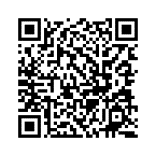 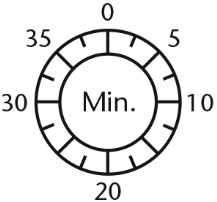 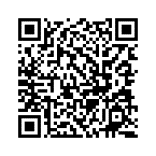 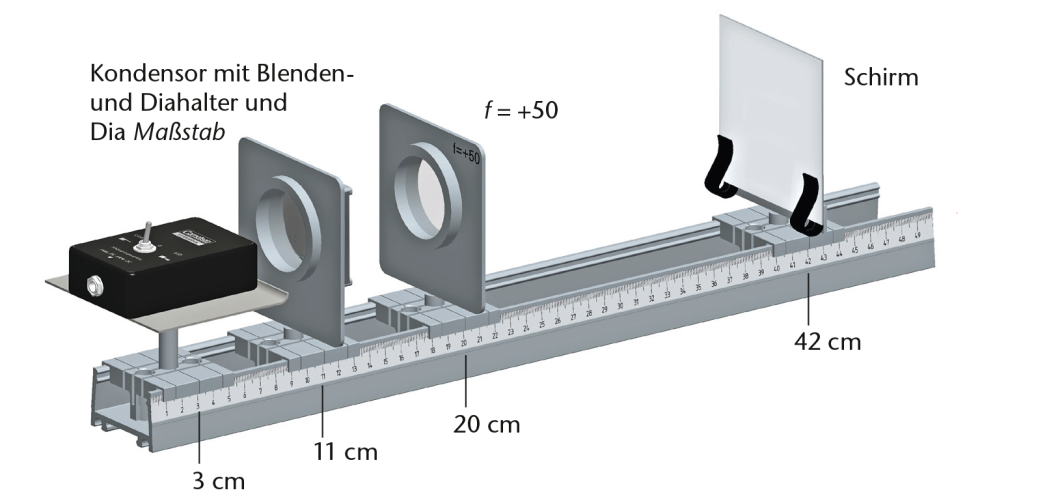 47530 Version 02.00 © Cornelsen Experimenta47530 Version 02.00 © Cornelsen Experimenta47530 Version 02.00 © Cornelsen Experimenta47530 Version 02.00 © Cornelsen ExperimentaPhOptikThema: Das LichtmikroskopThema: Das LichtmikroskopArbeitsauftragErarbeite einen Vortrag über das Lichtmikroskop. Die folgenden Punkte sollen im Vortrag behandelt werden:Stelle das Lichtmikroskop vor.Erkläre die Funktionsweise anhand des unten dargestellten Demonstrationsexperiments.Erläutere die Funktion des Okulars und des Objektivs.Diskutiere die Vergrößerung eines Lichtmikroskops.ArbeitsauftragErarbeite einen Vortrag über das Lichtmikroskop. Die folgenden Punkte sollen im Vortrag behandelt werden:Stelle das Lichtmikroskop vor.Erkläre die Funktionsweise anhand des unten dargestellten Demonstrationsexperiments.Erläutere die Funktion des Okulars und des Objektivs.Diskutiere die Vergrößerung eines Lichtmikroskops.ArbeitsauftragErarbeite einen Vortrag über das Lichtmikroskop. Die folgenden Punkte sollen im Vortrag behandelt werden:Stelle das Lichtmikroskop vor.Erkläre die Funktionsweise anhand des unten dargestellten Demonstrationsexperiments.Erläutere die Funktion des Okulars und des Objektivs.Diskutiere die Vergrößerung eines Lichtmikroskops.Termin:Vortragsdauer: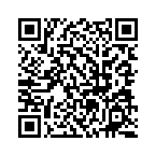 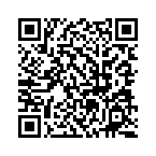 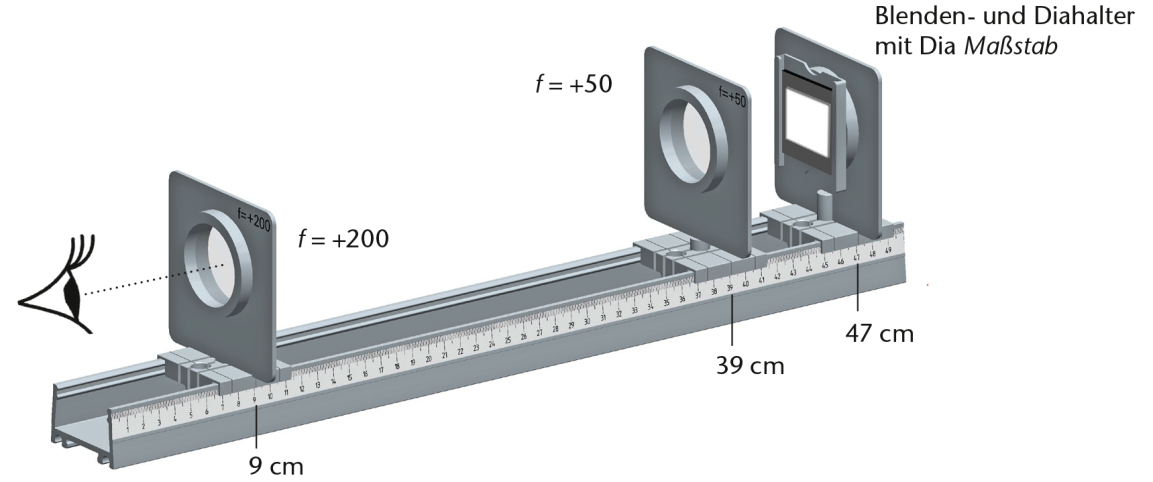 47530 5 Version 02.00 © Cornelsen Experimenta 47530 5 Version 02.00 © Cornelsen Experimenta 47530 5 Version 02.00 © Cornelsen Experimenta 47530 5 Version 02.00 © Cornelsen Experimenta 